Mystery List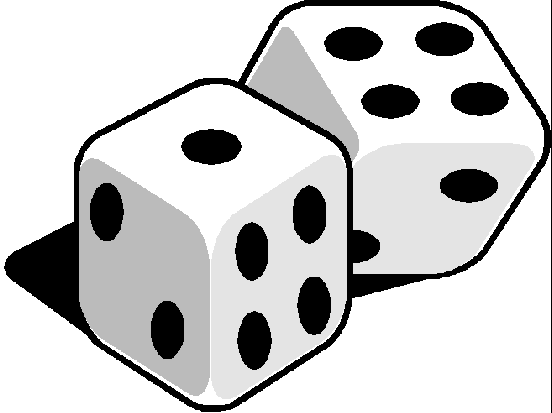 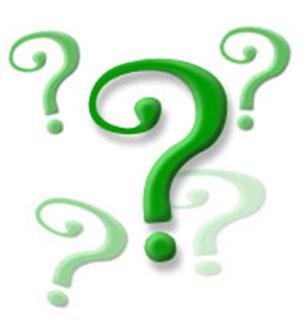 3 + 5 = ________ = 6 – 2___ + 5 = 104 = ____ - 57 + ____ = 98 - ____ = 112 = ____ + 9____ - 4 = 7____ = 6 + 53 + 8 = ____4 + ____ = 113 + ____ = 12